Opracowanie sylabusa (imię i nazwisko): mgr Krystyna Walejewska-IwaszkoData aktualizacji sylabusa: 13.06.2019 r. SYLABUSWydział Farmaceutyczny z Oddziałem Medycyny Laboratoryjnejdotyczy cyklu kształcenia rozpoczynającego się w roku akademickim 2018/2019 SYLABUSWydział Farmaceutyczny z Oddziałem Medycyny Laboratoryjnejdotyczy cyklu kształcenia rozpoczynającego się w roku akademickim 2018/2019 SYLABUSWydział Farmaceutyczny z Oddziałem Medycyny Laboratoryjnejdotyczy cyklu kształcenia rozpoczynającego się w roku akademickim 2018/2019 SYLABUSWydział Farmaceutyczny z Oddziałem Medycyny Laboratoryjnejdotyczy cyklu kształcenia rozpoczynającego się w roku akademickim 2018/2019 SYLABUSWydział Farmaceutyczny z Oddziałem Medycyny Laboratoryjnejdotyczy cyklu kształcenia rozpoczynającego się w roku akademickim 2018/2019 SYLABUSWydział Farmaceutyczny z Oddziałem Medycyny Laboratoryjnejdotyczy cyklu kształcenia rozpoczynającego się w roku akademickim 2018/2019 SYLABUSWydział Farmaceutyczny z Oddziałem Medycyny Laboratoryjnejdotyczy cyklu kształcenia rozpoczynającego się w roku akademickim 2018/2019 SYLABUSWydział Farmaceutyczny z Oddziałem Medycyny Laboratoryjnejdotyczy cyklu kształcenia rozpoczynającego się w roku akademickim 2018/2019 SYLABUSWydział Farmaceutyczny z Oddziałem Medycyny Laboratoryjnejdotyczy cyklu kształcenia rozpoczynającego się w roku akademickim 2018/2019 SYLABUSWydział Farmaceutyczny z Oddziałem Medycyny Laboratoryjnejdotyczy cyklu kształcenia rozpoczynającego się w roku akademickim 2018/2019 SYLABUSWydział Farmaceutyczny z Oddziałem Medycyny Laboratoryjnejdotyczy cyklu kształcenia rozpoczynającego się w roku akademickim 2018/2019 SYLABUSWydział Farmaceutyczny z Oddziałem Medycyny Laboratoryjnejdotyczy cyklu kształcenia rozpoczynającego się w roku akademickim 2018/2019 SYLABUSWydział Farmaceutyczny z Oddziałem Medycyny Laboratoryjnejdotyczy cyklu kształcenia rozpoczynającego się w roku akademickim 2018/2019 SYLABUSWydział Farmaceutyczny z Oddziałem Medycyny Laboratoryjnejdotyczy cyklu kształcenia rozpoczynającego się w roku akademickim 2018/2019 SYLABUSWydział Farmaceutyczny z Oddziałem Medycyny Laboratoryjnejdotyczy cyklu kształcenia rozpoczynającego się w roku akademickim 2018/2019 SYLABUSWydział Farmaceutyczny z Oddziałem Medycyny Laboratoryjnejdotyczy cyklu kształcenia rozpoczynającego się w roku akademickim 2018/2019 SYLABUSWydział Farmaceutyczny z Oddziałem Medycyny Laboratoryjnejdotyczy cyklu kształcenia rozpoczynającego się w roku akademickim 2018/2019 SYLABUSWydział Farmaceutyczny z Oddziałem Medycyny Laboratoryjnejdotyczy cyklu kształcenia rozpoczynającego się w roku akademickim 2018/2019 Nazwa kierunku studiówNazwa kierunku studiówNazwa kierunku studiówNazwa kierunku studiówKosmetologiaKosmetologiaKosmetologiaKosmetologiaKosmetologiaKosmetologiaKosmetologiaKosmetologiaKosmetologiaKosmetologiaKosmetologiaKosmetologiaKosmetologiaKosmetologiaNazwa przedmiotu/modułuNazwa przedmiotu/modułuNazwa przedmiotu/modułuNazwa przedmiotu/modułuPsychologiaPsychologiaPsychologiaPsychologiaPsychologiaPsychologiaPsychologiaPsychologiaPsychologiaPsychologiaPsychologiaPsychologiaPsychologiaPsychologia1. Jednostka realizująca2. e-mail jednostki3. Wydział1. Jednostka realizująca2. e-mail jednostki3. Wydział1. Jednostka realizująca2. e-mail jednostki3. Wydział1. Jednostka realizująca2. e-mail jednostki3. Wydział1. Studium Filozofii i Psychologii Człowieka1. Studium Filozofii i Psychologii Człowieka1. Studium Filozofii i Psychologii Człowieka1. Studium Filozofii i Psychologii Człowieka1. Studium Filozofii i Psychologii Człowieka1. Studium Filozofii i Psychologii Człowieka1. Studium Filozofii i Psychologii Człowieka1. Studium Filozofii i Psychologii Człowieka1. Studium Filozofii i Psychologii Człowieka1. Studium Filozofii i Psychologii Człowieka1. Studium Filozofii i Psychologii Człowieka1. Studium Filozofii i Psychologii Człowieka1. Studium Filozofii i Psychologii Człowieka1. Studium Filozofii i Psychologii Człowieka1. Jednostka realizująca2. e-mail jednostki3. Wydział1. Jednostka realizująca2. e-mail jednostki3. Wydział1. Jednostka realizująca2. e-mail jednostki3. Wydział1. Jednostka realizująca2. e-mail jednostki3. Wydział2. sfp@umb.edu.pl2. sfp@umb.edu.pl2. sfp@umb.edu.pl2. sfp@umb.edu.pl2. sfp@umb.edu.pl2. sfp@umb.edu.pl2. sfp@umb.edu.pl2. sfp@umb.edu.pl2. sfp@umb.edu.pl2. sfp@umb.edu.pl2. sfp@umb.edu.pl2. sfp@umb.edu.pl2. sfp@umb.edu.pl2. sfp@umb.edu.pl1. Jednostka realizująca2. e-mail jednostki3. Wydział1. Jednostka realizująca2. e-mail jednostki3. Wydział1. Jednostka realizująca2. e-mail jednostki3. Wydział1. Jednostka realizująca2. e-mail jednostki3. Wydział3. Wydział Nauk o Zdrowiu3. Wydział Nauk o Zdrowiu3. Wydział Nauk o Zdrowiu3. Wydział Nauk o Zdrowiu3. Wydział Nauk o Zdrowiu3. Wydział Nauk o Zdrowiu3. Wydział Nauk o Zdrowiu3. Wydział Nauk o Zdrowiu3. Wydział Nauk o Zdrowiu3. Wydział Nauk o Zdrowiu3. Wydział Nauk o Zdrowiu3. Wydział Nauk o Zdrowiu3. Wydział Nauk o Zdrowiu3. Wydział Nauk o ZdrowiuProfil kształceniaProfil kształceniaProfil kształceniaProfil kształcenia     praktyczny                       ogólnoakademicki           nie dotyczy (st. doktoranckie)      praktyczny                       ogólnoakademicki           nie dotyczy (st. doktoranckie)      praktyczny                       ogólnoakademicki           nie dotyczy (st. doktoranckie)      praktyczny                       ogólnoakademicki           nie dotyczy (st. doktoranckie)      praktyczny                       ogólnoakademicki           nie dotyczy (st. doktoranckie)      praktyczny                       ogólnoakademicki           nie dotyczy (st. doktoranckie)      praktyczny                       ogólnoakademicki           nie dotyczy (st. doktoranckie)      praktyczny                       ogólnoakademicki           nie dotyczy (st. doktoranckie)      praktyczny                       ogólnoakademicki           nie dotyczy (st. doktoranckie)      praktyczny                       ogólnoakademicki           nie dotyczy (st. doktoranckie)      praktyczny                       ogólnoakademicki           nie dotyczy (st. doktoranckie)      praktyczny                       ogólnoakademicki           nie dotyczy (st. doktoranckie)      praktyczny                       ogólnoakademicki           nie dotyczy (st. doktoranckie)      praktyczny                       ogólnoakademicki           nie dotyczy (st. doktoranckie) Forma kształcenia Forma kształcenia Forma kształcenia Forma kształcenia      jednolite magisterskie     pierwszego stopnia      drugiego stopnia       doktoranckie     jednolite magisterskie     pierwszego stopnia      drugiego stopnia       doktoranckie     jednolite magisterskie     pierwszego stopnia      drugiego stopnia       doktoranckie     jednolite magisterskie     pierwszego stopnia      drugiego stopnia       doktoranckie     jednolite magisterskie     pierwszego stopnia      drugiego stopnia       doktoranckie     jednolite magisterskie     pierwszego stopnia      drugiego stopnia       doktoranckie     jednolite magisterskie     pierwszego stopnia      drugiego stopnia       doktoranckie     jednolite magisterskie     pierwszego stopnia      drugiego stopnia       doktoranckie     jednolite magisterskie     pierwszego stopnia      drugiego stopnia       doktoranckie     jednolite magisterskie     pierwszego stopnia      drugiego stopnia       doktoranckie     jednolite magisterskie     pierwszego stopnia      drugiego stopnia       doktoranckie     jednolite magisterskie     pierwszego stopnia      drugiego stopnia       doktoranckie     jednolite magisterskie     pierwszego stopnia      drugiego stopnia       doktoranckie     jednolite magisterskie     pierwszego stopnia      drugiego stopnia       doktoranckieForma studiówForma studiówForma studiówForma studiów     stacjonarne                     niestacjonarne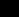      stacjonarne                     niestacjonarne     stacjonarne                     niestacjonarne     stacjonarne                     niestacjonarne     stacjonarne                     niestacjonarne     stacjonarne                     niestacjonarne     stacjonarne                     niestacjonarne     stacjonarne                     niestacjonarne     stacjonarne                     niestacjonarne     stacjonarne                     niestacjonarne     stacjonarne                     niestacjonarne     stacjonarne                     niestacjonarne     stacjonarne                     niestacjonarne     stacjonarne                     niestacjonarneJęzyk przedmiotu/modułuJęzyk przedmiotu/modułuJęzyk przedmiotu/modułuJęzyk przedmiotu/modułu     polski                               angielski     polski                               angielski     polski                               angielski     polski                               angielski     polski                               angielski     polski                               angielski     polski                               angielski     polski                               angielski     polski                               angielski     polski                               angielski     polski                               angielski     polski                               angielski     polski                               angielski     polski                               angielskiTyp przedmiotu/modułuTyp przedmiotu/modułuTyp przedmiotu/modułuTyp przedmiotu/modułu     obowiązkowy                  fakultatywny     obowiązkowy                  fakultatywny     obowiązkowy                  fakultatywny     obowiązkowy                  fakultatywny     obowiązkowy                  fakultatywny     obowiązkowy                  fakultatywny     obowiązkowy                  fakultatywny     obowiązkowy                  fakultatywny     obowiązkowy                  fakultatywny     obowiązkowy                  fakultatywny     obowiązkowy                  fakultatywny     obowiązkowy                  fakultatywny     obowiązkowy                  fakultatywny     obowiązkowy                  fakultatywnyRok studiówRok studiówRok studiówRok studiów    I        II       III       IV       V     VI                                I        II       III       IV       V     VI                                I        II       III       IV       V     VI                                I        II       III       IV       V     VI                            Semestr studiówSemestr studiówSemestr studiówSemestr studiów    I        II       III       IV       V   VI      VII     VIII     IX      X    XI     I        II       III       IV       V   VI      VII     VIII     IX      X    XI     I        II       III       IV       V   VI      VII     VIII     IX      X    XI     I        II       III       IV       V   VI      VII     VIII     IX      X    XI     I        II       III       IV       V   VI      VII     VIII     IX      X    XI     I        II       III       IV       V   VI      VII     VIII     IX      X    XI Liczba godzin w ramach poszczególnych form zajęćLiczba godzin w ramach poszczególnych form zajęćLiczba godzin w ramach poszczególnych form zajęćLiczba godzin w ramach poszczególnych form zajęćWykłady:-Seminaria:       15Seminaria:       15Ćwiczenia:-Ćwiczenia:-Konsultacje:5Konsultacje:5Konsultacje:5Sumaryczna liczba godzin kontaktowychSumaryczna liczba godzin kontaktowychSumaryczna liczba godzin kontaktowychSumaryczna liczba godzin kontaktowychSumaryczna liczba godzin kontaktowych20Liczba godzin w ramach poszczególnych form zajęćLiczba godzin w ramach poszczególnych form zajęćLiczba godzin w ramach poszczególnych form zajęćLiczba godzin w ramach poszczególnych form zajęćWykłady:-Seminaria:       15Seminaria:       15Ćwiczenia:-Ćwiczenia:-Konsultacje:5Konsultacje:5Konsultacje:5Liczba punktów ECTSLiczba punktów ECTSLiczba punktów ECTSLiczba punktów ECTSLiczba punktów ECTS2Cel przedmiotu/modułu Cel przedmiotu/modułu Cel przedmiotu/modułu Cel przedmiotu/modułu Zapoznanie studentów z psychologicznymi mechanizmami regulującymi zachowanie się człowieka w stanie zdrowia i choroby oraz zasad skutecznego komunikowania się z pacjentem/klientem.Zapoznanie studentów z psychologicznymi mechanizmami regulującymi zachowanie się człowieka w stanie zdrowia i choroby oraz zasad skutecznego komunikowania się z pacjentem/klientem.Zapoznanie studentów z psychologicznymi mechanizmami regulującymi zachowanie się człowieka w stanie zdrowia i choroby oraz zasad skutecznego komunikowania się z pacjentem/klientem.Zapoznanie studentów z psychologicznymi mechanizmami regulującymi zachowanie się człowieka w stanie zdrowia i choroby oraz zasad skutecznego komunikowania się z pacjentem/klientem.Zapoznanie studentów z psychologicznymi mechanizmami regulującymi zachowanie się człowieka w stanie zdrowia i choroby oraz zasad skutecznego komunikowania się z pacjentem/klientem.Zapoznanie studentów z psychologicznymi mechanizmami regulującymi zachowanie się człowieka w stanie zdrowia i choroby oraz zasad skutecznego komunikowania się z pacjentem/klientem.Zapoznanie studentów z psychologicznymi mechanizmami regulującymi zachowanie się człowieka w stanie zdrowia i choroby oraz zasad skutecznego komunikowania się z pacjentem/klientem.Zapoznanie studentów z psychologicznymi mechanizmami regulującymi zachowanie się człowieka w stanie zdrowia i choroby oraz zasad skutecznego komunikowania się z pacjentem/klientem.Zapoznanie studentów z psychologicznymi mechanizmami regulującymi zachowanie się człowieka w stanie zdrowia i choroby oraz zasad skutecznego komunikowania się z pacjentem/klientem.Zapoznanie studentów z psychologicznymi mechanizmami regulującymi zachowanie się człowieka w stanie zdrowia i choroby oraz zasad skutecznego komunikowania się z pacjentem/klientem.Zapoznanie studentów z psychologicznymi mechanizmami regulującymi zachowanie się człowieka w stanie zdrowia i choroby oraz zasad skutecznego komunikowania się z pacjentem/klientem.Zapoznanie studentów z psychologicznymi mechanizmami regulującymi zachowanie się człowieka w stanie zdrowia i choroby oraz zasad skutecznego komunikowania się z pacjentem/klientem.Zapoznanie studentów z psychologicznymi mechanizmami regulującymi zachowanie się człowieka w stanie zdrowia i choroby oraz zasad skutecznego komunikowania się z pacjentem/klientem.Zapoznanie studentów z psychologicznymi mechanizmami regulującymi zachowanie się człowieka w stanie zdrowia i choroby oraz zasad skutecznego komunikowania się z pacjentem/klientem.Metody dydaktyczneMetody dydaktyczneMetody dydaktyczneMetody dydaktycznedyskusja dydaktyczna, sytuacyjna, prezentacja, praca zespołowadyskusja dydaktyczna, sytuacyjna, prezentacja, praca zespołowadyskusja dydaktyczna, sytuacyjna, prezentacja, praca zespołowadyskusja dydaktyczna, sytuacyjna, prezentacja, praca zespołowadyskusja dydaktyczna, sytuacyjna, prezentacja, praca zespołowadyskusja dydaktyczna, sytuacyjna, prezentacja, praca zespołowadyskusja dydaktyczna, sytuacyjna, prezentacja, praca zespołowadyskusja dydaktyczna, sytuacyjna, prezentacja, praca zespołowadyskusja dydaktyczna, sytuacyjna, prezentacja, praca zespołowadyskusja dydaktyczna, sytuacyjna, prezentacja, praca zespołowadyskusja dydaktyczna, sytuacyjna, prezentacja, praca zespołowadyskusja dydaktyczna, sytuacyjna, prezentacja, praca zespołowadyskusja dydaktyczna, sytuacyjna, prezentacja, praca zespołowadyskusja dydaktyczna, sytuacyjna, prezentacja, praca zespołowaNarzędzia dydaktyczneNarzędzia dydaktyczneNarzędzia dydaktyczneNarzędzia dydaktycznerzutnik multimedialnyrzutnik multimedialnyrzutnik multimedialnyrzutnik multimedialnyrzutnik multimedialnyrzutnik multimedialnyrzutnik multimedialnyrzutnik multimedialnyrzutnik multimedialnyrzutnik multimedialnyrzutnik multimedialnyrzutnik multimedialnyrzutnik multimedialnyrzutnik multimedialnyImię i nazwisko osoby prowadzącej przedmiot(tytuł/stopień naukowy lub zawodowy)Imię i nazwisko osoby prowadzącej przedmiot(tytuł/stopień naukowy lub zawodowy)Imię i nazwisko osoby prowadzącej przedmiot(tytuł/stopień naukowy lub zawodowy)Imię i nazwisko osoby prowadzącej przedmiot(tytuł/stopień naukowy lub zawodowy)mgr Krystyna Walejewska-Iwaszko, mgr Joanna Wołosowiczmgr Krystyna Walejewska-Iwaszko, mgr Joanna Wołosowiczmgr Krystyna Walejewska-Iwaszko, mgr Joanna Wołosowiczmgr Krystyna Walejewska-Iwaszko, mgr Joanna Wołosowiczmgr Krystyna Walejewska-Iwaszko, mgr Joanna Wołosowiczmgr Krystyna Walejewska-Iwaszko, mgr Joanna Wołosowiczmgr Krystyna Walejewska-Iwaszko, mgr Joanna Wołosowiczmgr Krystyna Walejewska-Iwaszko, mgr Joanna Wołosowiczmgr Krystyna Walejewska-Iwaszko, mgr Joanna Wołosowiczmgr Krystyna Walejewska-Iwaszko, mgr Joanna Wołosowiczmgr Krystyna Walejewska-Iwaszko, mgr Joanna Wołosowiczmgr Krystyna Walejewska-Iwaszko, mgr Joanna Wołosowiczmgr Krystyna Walejewska-Iwaszko, mgr Joanna Wołosowiczmgr Krystyna Walejewska-Iwaszko, mgr Joanna WołosowiczSkład zespołu dydaktycznegoSkład zespołu dydaktycznegoSkład zespołu dydaktycznegoSkład zespołu dydaktycznegojw.jw.jw.jw.jw.jw.jw.jw.jw.jw.jw.jw.jw.jw.Symbol i nr przed-miotowegoefektu kształceniaSymbol i nr przed-miotowegoefektu kształceniaSymbol i nr przed-miotowegoefektu kształceniaEfekty kształceniaEfekty kształceniaEfekty kształceniaEfekty kształceniaEfekty kształceniaEfekty kształceniaEfekty kształceniaOdniesienie do kierunkowych efektów kształceniaOdniesienie do kierunkowych efektów kształceniaOdniesienie do kierunkowych efektów kształceniaOdniesienie do kierunkowych efektów kształceniaOdniesienie do kierunkowych efektów kształceniaMetody (formujące i podsumowujące)weryfikacji osiągnięcia zamierzonych efektów kształceniaMetody (formujące i podsumowujące)weryfikacji osiągnięcia zamierzonych efektów kształceniaMetody (formujące i podsumowujące)weryfikacji osiągnięcia zamierzonych efektów kształceniawiedzawiedzawiedzawiedzawiedzawiedzawiedzawiedzawiedzawiedzawiedzawiedzawiedzawiedzawiedzawiedzawiedzawiedzaP-W01P-W01P-W01zna psychologiczne i socjologiczne uwarunkowania funkcjonowania jednostki w społeczeństwiezna psychologiczne i socjologiczne uwarunkowania funkcjonowania jednostki w społeczeństwiezna psychologiczne i socjologiczne uwarunkowania funkcjonowania jednostki w społeczeństwiezna psychologiczne i socjologiczne uwarunkowania funkcjonowania jednostki w społeczeństwiezna psychologiczne i socjologiczne uwarunkowania funkcjonowania jednostki w społeczeństwiezna psychologiczne i socjologiczne uwarunkowania funkcjonowania jednostki w społeczeństwiezna psychologiczne i socjologiczne uwarunkowania funkcjonowania jednostki w społeczeństwieK1-A.W26K1-A.W26K1-A.W26K1-A.W26K1-A.W26Formujące:ocena aktywności studenta ocena przygotowania do zajęć i dyskusji w czasie zajęćPodsumowujące:zaliczenie pisemneFormujące:ocena aktywności studenta ocena przygotowania do zajęć i dyskusji w czasie zajęćPodsumowujące:zaliczenie pisemneFormujące:ocena aktywności studenta ocena przygotowania do zajęć i dyskusji w czasie zajęćPodsumowujące:zaliczenie pisemneP-W02P-W02P-W02zna zasady komunikacji interpersonalnej w relacjach kosmetolog-klient oraz kosmetolog-pracownicy służby zdrowiazna zasady komunikacji interpersonalnej w relacjach kosmetolog-klient oraz kosmetolog-pracownicy służby zdrowiazna zasady komunikacji interpersonalnej w relacjach kosmetolog-klient oraz kosmetolog-pracownicy służby zdrowiazna zasady komunikacji interpersonalnej w relacjach kosmetolog-klient oraz kosmetolog-pracownicy służby zdrowiazna zasady komunikacji interpersonalnej w relacjach kosmetolog-klient oraz kosmetolog-pracownicy służby zdrowiazna zasady komunikacji interpersonalnej w relacjach kosmetolog-klient oraz kosmetolog-pracownicy służby zdrowiazna zasady komunikacji interpersonalnej w relacjach kosmetolog-klient oraz kosmetolog-pracownicy służby zdrowiaK1-A.W27K1-A.W27K1-A.W27K1-A.W27K1-A.W27Formujące:ocena aktywności studenta ocena przygotowania do zajęć i dyskusji w czasie zajęćPodsumowujące:zaliczenie pisemneFormujące:ocena aktywności studenta ocena przygotowania do zajęć i dyskusji w czasie zajęćPodsumowujące:zaliczenie pisemneFormujące:ocena aktywności studenta ocena przygotowania do zajęć i dyskusji w czasie zajęćPodsumowujące:zaliczenie pisemneP-W03P-W03P-W03zna psychologiczne i społeczne aspekty postaw i działań pomocowychzna psychologiczne i społeczne aspekty postaw i działań pomocowychzna psychologiczne i społeczne aspekty postaw i działań pomocowychzna psychologiczne i społeczne aspekty postaw i działań pomocowychzna psychologiczne i społeczne aspekty postaw i działań pomocowychzna psychologiczne i społeczne aspekty postaw i działań pomocowychzna psychologiczne i społeczne aspekty postaw i działań pomocowychK1-A.W29K1-A.W29K1-A.W29K1-A.W29K1-A.W29Formujące:ocena aktywności studenta ocena przygotowania do zajęć i dyskusji w czasie zajęćPodsumowujące:zaliczenie pisemneFormujące:ocena aktywności studenta ocena przygotowania do zajęć i dyskusji w czasie zajęćPodsumowujące:zaliczenie pisemneFormujące:ocena aktywności studenta ocena przygotowania do zajęć i dyskusji w czasie zajęćPodsumowujące:zaliczenie pisemneumiejętnościumiejętnościumiejętnościumiejętnościumiejętnościumiejętnościumiejętnościumiejętnościumiejętnościumiejętnościumiejętnościumiejętnościumiejętnościumiejętnościumiejętnościumiejętnościumiejętnościumiejętnościP-U01P-U01P-U01inicjuje i wspiera działania grupowe, wpływa na kształtowanie postaw i działańinicjuje i wspiera działania grupowe, wpływa na kształtowanie postaw i działańinicjuje i wspiera działania grupowe, wpływa na kształtowanie postaw i działańinicjuje i wspiera działania grupowe, wpływa na kształtowanie postaw i działańinicjuje i wspiera działania grupowe, wpływa na kształtowanie postaw i działańinicjuje i wspiera działania grupowe, wpływa na kształtowanie postaw i działańinicjuje i wspiera działania grupowe, wpływa na kształtowanie postaw i działańK1-A.U22K1-A.U22K1-A.U22K1-A.U22K1-A.U22Formujące:ocena udziału w warsztatachPodsumowujące:zaliczenie pracy w grupieocena prezentacjiFormujące:ocena udziału w warsztatachPodsumowujące:zaliczenie pracy w grupieocena prezentacjiFormujące:ocena udziału w warsztatachPodsumowujące:zaliczenie pracy w grupieocena prezentacjiP-U02P-U02P-U02nabywa umiejętność pracy z klientem, poznaje jego potrzeby i swoje możliwościnabywa umiejętność pracy z klientem, poznaje jego potrzeby i swoje możliwościnabywa umiejętność pracy z klientem, poznaje jego potrzeby i swoje możliwościnabywa umiejętność pracy z klientem, poznaje jego potrzeby i swoje możliwościnabywa umiejętność pracy z klientem, poznaje jego potrzeby i swoje możliwościnabywa umiejętność pracy z klientem, poznaje jego potrzeby i swoje możliwościnabywa umiejętność pracy z klientem, poznaje jego potrzeby i swoje możliwościK1-A.U23K1-A.U23K1-A.U23K1-A.U23K1-A.U23Formujące:ocena udziału w warsztatachPodsumowujące:zaliczenie pracy w grupieocena prezentacjiFormujące:ocena udziału w warsztatachPodsumowujące:zaliczenie pracy w grupieocena prezentacjiFormujące:ocena udziału w warsztatachPodsumowujące:zaliczenie pracy w grupieocena prezentacjikompetencje społecznekompetencje społecznekompetencje społecznekompetencje społecznekompetencje społecznekompetencje społecznekompetencje społecznekompetencje społecznekompetencje społecznekompetencje społecznekompetencje społecznekompetencje społecznekompetencje społecznekompetencje społecznekompetencje społecznekompetencje społecznekompetencje społecznekompetencje społeczneP-K01P-K01P-K01ma świadomość społecznych uwarunkowań i ograniczeń wynikających z problemów skóry i wyglądu oraz potrzeby propagowania zachowań niwelujących te problemyma świadomość społecznych uwarunkowań i ograniczeń wynikających z problemów skóry i wyglądu oraz potrzeby propagowania zachowań niwelujących te problemyma świadomość społecznych uwarunkowań i ograniczeń wynikających z problemów skóry i wyglądu oraz potrzeby propagowania zachowań niwelujących te problemyma świadomość społecznych uwarunkowań i ograniczeń wynikających z problemów skóry i wyglądu oraz potrzeby propagowania zachowań niwelujących te problemyma świadomość społecznych uwarunkowań i ograniczeń wynikających z problemów skóry i wyglądu oraz potrzeby propagowania zachowań niwelujących te problemyma świadomość społecznych uwarunkowań i ograniczeń wynikających z problemów skóry i wyglądu oraz potrzeby propagowania zachowań niwelujących te problemyma świadomość społecznych uwarunkowań i ograniczeń wynikających z problemów skóry i wyglądu oraz potrzeby propagowania zachowań niwelujących te problemyK1-A.K03K1-A.K03K1-A.K03K1-A.K03K1-A.K03Formujące:ocena aktywności studenta w czasie zajęć Podsumowujące:zaliczenie ustneFormujące:ocena aktywności studenta w czasie zajęć Podsumowujące:zaliczenie ustneFormujące:ocena aktywności studenta w czasie zajęć Podsumowujące:zaliczenie ustnenakład pracy studenta/doktoranta (bilans punktów ECTS)nakład pracy studenta/doktoranta (bilans punktów ECTS)nakład pracy studenta/doktoranta (bilans punktów ECTS)nakład pracy studenta/doktoranta (bilans punktów ECTS)nakład pracy studenta/doktoranta (bilans punktów ECTS)nakład pracy studenta/doktoranta (bilans punktów ECTS)nakład pracy studenta/doktoranta (bilans punktów ECTS)nakład pracy studenta/doktoranta (bilans punktów ECTS)nakład pracy studenta/doktoranta (bilans punktów ECTS)nakład pracy studenta/doktoranta (bilans punktów ECTS)nakład pracy studenta/doktoranta (bilans punktów ECTS)nakład pracy studenta/doktoranta (bilans punktów ECTS)nakład pracy studenta/doktoranta (bilans punktów ECTS)nakład pracy studenta/doktoranta (bilans punktów ECTS)nakład pracy studenta/doktoranta (bilans punktów ECTS)nakład pracy studenta/doktoranta (bilans punktów ECTS)nakład pracy studenta/doktoranta (bilans punktów ECTS)nakład pracy studenta/doktoranta (bilans punktów ECTS)Forma aktywnościForma aktywnościForma aktywnościForma aktywnościForma aktywnościForma aktywnościForma aktywnościForma aktywnościForma aktywnościForma aktywnościForma aktywnościForma aktywnościLiczba godzinLiczba godzinLiczba godzinLiczba godzinLiczba godzinZajęcia wymagające udziału dydaktykaRealizacja przedmiotu: wykłady Realizacja przedmiotu: wykłady Realizacja przedmiotu: wykłady Realizacja przedmiotu: wykłady Realizacja przedmiotu: wykłady Realizacja przedmiotu: wykłady Realizacja przedmiotu: wykłady Realizacja przedmiotu: wykłady Realizacja przedmiotu: wykłady Realizacja przedmiotu: wykłady Realizacja przedmiotu: wykłady Realizacja przedmiotu: wykłady -----Zajęcia wymagające udziału dydaktykaRealizacja przedmiotu: ćwiczenia Realizacja przedmiotu: ćwiczenia Realizacja przedmiotu: ćwiczenia Realizacja przedmiotu: ćwiczenia Realizacja przedmiotu: ćwiczenia Realizacja przedmiotu: ćwiczenia Realizacja przedmiotu: ćwiczenia Realizacja przedmiotu: ćwiczenia Realizacja przedmiotu: ćwiczenia Realizacja przedmiotu: ćwiczenia Realizacja przedmiotu: ćwiczenia Realizacja przedmiotu: ćwiczenia -----Zajęcia wymagające udziału dydaktykaRealizacja przedmiotu: seminaria Realizacja przedmiotu: seminaria Realizacja przedmiotu: seminaria Realizacja przedmiotu: seminaria Realizacja przedmiotu: seminaria Realizacja przedmiotu: seminaria Realizacja przedmiotu: seminaria Realizacja przedmiotu: seminaria Realizacja przedmiotu: seminaria Realizacja przedmiotu: seminaria Realizacja przedmiotu: seminaria Realizacja przedmiotu: seminaria 1515151515Zajęcia wymagające udziału dydaktykaRealizacja przedmiotu: fakultetyRealizacja przedmiotu: fakultetyRealizacja przedmiotu: fakultetyRealizacja przedmiotu: fakultetyRealizacja przedmiotu: fakultetyRealizacja przedmiotu: fakultetyRealizacja przedmiotu: fakultetyRealizacja przedmiotu: fakultetyRealizacja przedmiotu: fakultetyRealizacja przedmiotu: fakultetyRealizacja przedmiotu: fakultetyRealizacja przedmiotu: fakultety-----Zajęcia wymagające udziału dydaktykaKonsultacjeKonsultacjeKonsultacjeKonsultacjeKonsultacjeKonsultacjeKonsultacjeKonsultacjeKonsultacjeKonsultacjeKonsultacjeKonsultacje55555Zajęcia wymagające udziału dydaktyka                                                                                                      Łącznie                                                                                                      Łącznie                                                                                                      Łącznie                                                                                                      Łącznie                                                                                                      Łącznie                                                                                                      Łącznie                                                                                                      Łącznie                                                                                                      Łącznie                                                                                                      Łącznie                                                                                                      Łącznie                                                                                                      Łącznie                                                                                                      Łącznie2020202020Samodzielna praca studenta/doktorantaPrzygotowanie się do ćwiczeńPrzygotowanie się do ćwiczeńPrzygotowanie się do ćwiczeńPrzygotowanie się do ćwiczeńPrzygotowanie się do ćwiczeńPrzygotowanie się do ćwiczeńPrzygotowanie się do ćwiczeńPrzygotowanie się do ćwiczeńPrzygotowanie się do ćwiczeńPrzygotowanie się do ćwiczeńPrzygotowanie się do ćwiczeńPrzygotowanie się do ćwiczeń-----Samodzielna praca studenta/doktorantaPrzygotowanie się do seminariówPrzygotowanie się do seminariówPrzygotowanie się do seminariówPrzygotowanie się do seminariówPrzygotowanie się do seminariówPrzygotowanie się do seminariówPrzygotowanie się do seminariówPrzygotowanie się do seminariówPrzygotowanie się do seminariówPrzygotowanie się do seminariówPrzygotowanie się do seminariówPrzygotowanie się do seminariów1515151515Samodzielna praca studenta/doktorantaPrzygotowanie się do egzaminu lub zaliczenia końcowego i udział w egzaminie/zaliczeniu Przygotowanie się do egzaminu lub zaliczenia końcowego i udział w egzaminie/zaliczeniu Przygotowanie się do egzaminu lub zaliczenia końcowego i udział w egzaminie/zaliczeniu Przygotowanie się do egzaminu lub zaliczenia końcowego i udział w egzaminie/zaliczeniu Przygotowanie się do egzaminu lub zaliczenia końcowego i udział w egzaminie/zaliczeniu Przygotowanie się do egzaminu lub zaliczenia końcowego i udział w egzaminie/zaliczeniu Przygotowanie się do egzaminu lub zaliczenia końcowego i udział w egzaminie/zaliczeniu Przygotowanie się do egzaminu lub zaliczenia końcowego i udział w egzaminie/zaliczeniu Przygotowanie się do egzaminu lub zaliczenia końcowego i udział w egzaminie/zaliczeniu Przygotowanie się do egzaminu lub zaliczenia końcowego i udział w egzaminie/zaliczeniu Przygotowanie się do egzaminu lub zaliczenia końcowego i udział w egzaminie/zaliczeniu Przygotowanie się do egzaminu lub zaliczenia końcowego i udział w egzaminie/zaliczeniu 1010101010Samodzielna praca studenta/doktorantaPrzygotowanie prezentacji/pracy dyplomowej Przygotowanie prezentacji/pracy dyplomowej Przygotowanie prezentacji/pracy dyplomowej Przygotowanie prezentacji/pracy dyplomowej Przygotowanie prezentacji/pracy dyplomowej Przygotowanie prezentacji/pracy dyplomowej Przygotowanie prezentacji/pracy dyplomowej Przygotowanie prezentacji/pracy dyplomowej Przygotowanie prezentacji/pracy dyplomowej Przygotowanie prezentacji/pracy dyplomowej Przygotowanie prezentacji/pracy dyplomowej Przygotowanie prezentacji/pracy dyplomowej 55555Samodzielna praca studenta/doktoranta                                                                                                         Łącznie                                                                                                         Łącznie                                                                                                         Łącznie                                                                                                         Łącznie                                                                                                         Łącznie                                                                                                         Łącznie                                                                                                         Łącznie                                                                                                         Łącznie                                                                                                         Łącznie                                                                                                         Łącznie                                                                                                         Łącznie                                                                                                         Łącznie3030303030                                                                  Sumaryczne obciążenie studenta                                                                   Sumaryczne obciążenie studenta                                                                   Sumaryczne obciążenie studenta                                                                   Sumaryczne obciążenie studenta                                                                   Sumaryczne obciążenie studenta                                                                   Sumaryczne obciążenie studenta                                                                   Sumaryczne obciążenie studenta                                                                   Sumaryczne obciążenie studenta                                                                   Sumaryczne obciążenie studenta                                                                   Sumaryczne obciążenie studenta                                                                   Sumaryczne obciążenie studenta                                                                   Sumaryczne obciążenie studenta 5050505050                                                                                 Liczba punktów ECTS                                                                                 Liczba punktów ECTS                                                                                 Liczba punktów ECTS                                                                                 Liczba punktów ECTS                                                                                 Liczba punktów ECTS                                                                                 Liczba punktów ECTS                                                                                 Liczba punktów ECTS                                                                                 Liczba punktów ECTS                                                                                 Liczba punktów ECTS                                                                                 Liczba punktów ECTS                                                                                 Liczba punktów ECTS                                                                                 Liczba punktów ECTS22222Wskaźniki ilościoweWskaźniki ilościoweNakład pracy studenta/doktoranta związany z zajęciami wymagającymi bezpośredniego udziału nauczyciela Nakład pracy studenta/doktoranta związany z zajęciami wymagającymi bezpośredniego udziału nauczyciela Nakład pracy studenta/doktoranta związany z zajęciami wymagającymi bezpośredniego udziału nauczyciela Nakład pracy studenta/doktoranta związany z zajęciami wymagającymi bezpośredniego udziału nauczyciela Nakład pracy studenta/doktoranta związany z zajęciami wymagającymi bezpośredniego udziału nauczyciela Nakład pracy studenta/doktoranta związany z zajęciami wymagającymi bezpośredniego udziału nauczyciela Nakład pracy studenta/doktoranta związany z zajęciami wymagającymi bezpośredniego udziału nauczyciela Nakład pracy studenta/doktoranta związany z zajęciami wymagającymi bezpośredniego udziału nauczyciela Nakład pracy studenta/doktoranta związany z zajęciami wymagającymi bezpośredniego udziału nauczyciela Nakład pracy studenta/doktoranta związany z zajęciami wymagającymi bezpośredniego udziału nauczyciela Nakład pracy studenta/doktoranta związany z zajęciami wymagającymi bezpośredniego udziału nauczyciela Liczba godz.Liczba godz.Liczba godz.Liczba godz.ECTSWskaźniki ilościoweWskaźniki ilościoweNakład pracy studenta/doktoranta związany z zajęciami wymagającymi bezpośredniego udziału nauczyciela Nakład pracy studenta/doktoranta związany z zajęciami wymagającymi bezpośredniego udziału nauczyciela Nakład pracy studenta/doktoranta związany z zajęciami wymagającymi bezpośredniego udziału nauczyciela Nakład pracy studenta/doktoranta związany z zajęciami wymagającymi bezpośredniego udziału nauczyciela Nakład pracy studenta/doktoranta związany z zajęciami wymagającymi bezpośredniego udziału nauczyciela Nakład pracy studenta/doktoranta związany z zajęciami wymagającymi bezpośredniego udziału nauczyciela Nakład pracy studenta/doktoranta związany z zajęciami wymagającymi bezpośredniego udziału nauczyciela Nakład pracy studenta/doktoranta związany z zajęciami wymagającymi bezpośredniego udziału nauczyciela Nakład pracy studenta/doktoranta związany z zajęciami wymagającymi bezpośredniego udziału nauczyciela Nakład pracy studenta/doktoranta związany z zajęciami wymagającymi bezpośredniego udziału nauczyciela Nakład pracy studenta/doktoranta związany z zajęciami wymagającymi bezpośredniego udziału nauczyciela 202020201Wskaźniki ilościoweWskaźniki ilościoweNakład pracy studenta/doktoranta związany z zajęciami o charakterze praktycznym Nakład pracy studenta/doktoranta związany z zajęciami o charakterze praktycznym Nakład pracy studenta/doktoranta związany z zajęciami o charakterze praktycznym Nakład pracy studenta/doktoranta związany z zajęciami o charakterze praktycznym Nakład pracy studenta/doktoranta związany z zajęciami o charakterze praktycznym Nakład pracy studenta/doktoranta związany z zajęciami o charakterze praktycznym Nakład pracy studenta/doktoranta związany z zajęciami o charakterze praktycznym Nakład pracy studenta/doktoranta związany z zajęciami o charakterze praktycznym Nakład pracy studenta/doktoranta związany z zajęciami o charakterze praktycznym Nakład pracy studenta/doktoranta związany z zajęciami o charakterze praktycznym Nakład pracy studenta/doktoranta związany z zajęciami o charakterze praktycznym 505050502Treści programoweTreści programoweTreści programoweTreści programoweTreści programoweTreści programoweTreści programoweTreści programoweTreści programoweTreści programoweTreści programoweTreści programoweTreści programoweTreści programoweTreści programoweTreści programoweTreści programoweTreści programoweTreść zajęćTreść zajęćTreść zajęćTreść zajęćTreść zajęćTreść zajęćTreść zajęćTreść zajęćTreść zajęćTreść zajęćTreść zajęćForma zajęćForma zajęćForma zajęćliczba godzinliczba godzinSymbol przedmiotowego efektu kształceniaSymbol przedmiotowego efektu kształceniaPsychologiczne mechanizmy regulujące zachowanie człowieka. Charakterystyka procesów poznawczych, emocjonalnych i osobowości.Psychologiczne mechanizmy regulujące zachowanie człowieka. Charakterystyka procesów poznawczych, emocjonalnych i osobowości.Psychologiczne mechanizmy regulujące zachowanie człowieka. Charakterystyka procesów poznawczych, emocjonalnych i osobowości.Psychologiczne mechanizmy regulujące zachowanie człowieka. Charakterystyka procesów poznawczych, emocjonalnych i osobowości.Psychologiczne mechanizmy regulujące zachowanie człowieka. Charakterystyka procesów poznawczych, emocjonalnych i osobowości.Psychologiczne mechanizmy regulujące zachowanie człowieka. Charakterystyka procesów poznawczych, emocjonalnych i osobowości.Psychologiczne mechanizmy regulujące zachowanie człowieka. Charakterystyka procesów poznawczych, emocjonalnych i osobowości.Psychologiczne mechanizmy regulujące zachowanie człowieka. Charakterystyka procesów poznawczych, emocjonalnych i osobowości.Psychologiczne mechanizmy regulujące zachowanie człowieka. Charakterystyka procesów poznawczych, emocjonalnych i osobowości.Psychologiczne mechanizmy regulujące zachowanie człowieka. Charakterystyka procesów poznawczych, emocjonalnych i osobowości.Psychologiczne mechanizmy regulujące zachowanie człowieka. Charakterystyka procesów poznawczych, emocjonalnych i osobowości.SSS1515P-W01-W03P-K01P-U01-U02P-W01-W03P-K01P-U01-U02Stres a zdrowie. Źródła i modyfikatory stresu, choroba jako sytuacja trudna. sposoby radzenia sobie ze stresem: mechanizmy obrony psychologicznej.Stres a zdrowie. Źródła i modyfikatory stresu, choroba jako sytuacja trudna. sposoby radzenia sobie ze stresem: mechanizmy obrony psychologicznej.Stres a zdrowie. Źródła i modyfikatory stresu, choroba jako sytuacja trudna. sposoby radzenia sobie ze stresem: mechanizmy obrony psychologicznej.Stres a zdrowie. Źródła i modyfikatory stresu, choroba jako sytuacja trudna. sposoby radzenia sobie ze stresem: mechanizmy obrony psychologicznej.Stres a zdrowie. Źródła i modyfikatory stresu, choroba jako sytuacja trudna. sposoby radzenia sobie ze stresem: mechanizmy obrony psychologicznej.Stres a zdrowie. Źródła i modyfikatory stresu, choroba jako sytuacja trudna. sposoby radzenia sobie ze stresem: mechanizmy obrony psychologicznej.Stres a zdrowie. Źródła i modyfikatory stresu, choroba jako sytuacja trudna. sposoby radzenia sobie ze stresem: mechanizmy obrony psychologicznej.Stres a zdrowie. Źródła i modyfikatory stresu, choroba jako sytuacja trudna. sposoby radzenia sobie ze stresem: mechanizmy obrony psychologicznej.Stres a zdrowie. Źródła i modyfikatory stresu, choroba jako sytuacja trudna. sposoby radzenia sobie ze stresem: mechanizmy obrony psychologicznej.Stres a zdrowie. Źródła i modyfikatory stresu, choroba jako sytuacja trudna. sposoby radzenia sobie ze stresem: mechanizmy obrony psychologicznej.Stres a zdrowie. Źródła i modyfikatory stresu, choroba jako sytuacja trudna. sposoby radzenia sobie ze stresem: mechanizmy obrony psychologicznej.SSS1515P-W01-W03P-K01P-U01-U02P-W01-W03P-K01P-U01-U02Podstawowe wiadomości o komunikowaniu: rodzaje, poziomy, style komunikacji, kanały komunikacyjne. Zasady skutecznego porozumiewania się. Reguły i cechy uczciwej i nieuczciwej dyskusji.Podstawowe wiadomości o komunikowaniu: rodzaje, poziomy, style komunikacji, kanały komunikacyjne. Zasady skutecznego porozumiewania się. Reguły i cechy uczciwej i nieuczciwej dyskusji.Podstawowe wiadomości o komunikowaniu: rodzaje, poziomy, style komunikacji, kanały komunikacyjne. Zasady skutecznego porozumiewania się. Reguły i cechy uczciwej i nieuczciwej dyskusji.Podstawowe wiadomości o komunikowaniu: rodzaje, poziomy, style komunikacji, kanały komunikacyjne. Zasady skutecznego porozumiewania się. Reguły i cechy uczciwej i nieuczciwej dyskusji.Podstawowe wiadomości o komunikowaniu: rodzaje, poziomy, style komunikacji, kanały komunikacyjne. Zasady skutecznego porozumiewania się. Reguły i cechy uczciwej i nieuczciwej dyskusji.Podstawowe wiadomości o komunikowaniu: rodzaje, poziomy, style komunikacji, kanały komunikacyjne. Zasady skutecznego porozumiewania się. Reguły i cechy uczciwej i nieuczciwej dyskusji.Podstawowe wiadomości o komunikowaniu: rodzaje, poziomy, style komunikacji, kanały komunikacyjne. Zasady skutecznego porozumiewania się. Reguły i cechy uczciwej i nieuczciwej dyskusji.Podstawowe wiadomości o komunikowaniu: rodzaje, poziomy, style komunikacji, kanały komunikacyjne. Zasady skutecznego porozumiewania się. Reguły i cechy uczciwej i nieuczciwej dyskusji.Podstawowe wiadomości o komunikowaniu: rodzaje, poziomy, style komunikacji, kanały komunikacyjne. Zasady skutecznego porozumiewania się. Reguły i cechy uczciwej i nieuczciwej dyskusji.Podstawowe wiadomości o komunikowaniu: rodzaje, poziomy, style komunikacji, kanały komunikacyjne. Zasady skutecznego porozumiewania się. Reguły i cechy uczciwej i nieuczciwej dyskusji.Podstawowe wiadomości o komunikowaniu: rodzaje, poziomy, style komunikacji, kanały komunikacyjne. Zasady skutecznego porozumiewania się. Reguły i cechy uczciwej i nieuczciwej dyskusji.SSS1515P-W01-W03P-K01P-U01-U02P-W01-W03P-K01P-U01-U02Psychologia zdrowia a choroby skóry. Problemy psychologiczne w chirurgii plastycznej.Psychologia zdrowia a choroby skóry. Problemy psychologiczne w chirurgii plastycznej.Psychologia zdrowia a choroby skóry. Problemy psychologiczne w chirurgii plastycznej.Psychologia zdrowia a choroby skóry. Problemy psychologiczne w chirurgii plastycznej.Psychologia zdrowia a choroby skóry. Problemy psychologiczne w chirurgii plastycznej.Psychologia zdrowia a choroby skóry. Problemy psychologiczne w chirurgii plastycznej.Psychologia zdrowia a choroby skóry. Problemy psychologiczne w chirurgii plastycznej.Psychologia zdrowia a choroby skóry. Problemy psychologiczne w chirurgii plastycznej.Psychologia zdrowia a choroby skóry. Problemy psychologiczne w chirurgii plastycznej.Psychologia zdrowia a choroby skóry. Problemy psychologiczne w chirurgii plastycznej.Psychologia zdrowia a choroby skóry. Problemy psychologiczne w chirurgii plastycznej.SSS1515P-W01-W03P-K01P-U01-U02P-W01-W03P-K01P-U01-U02Postawy człowieka, kształtowanie się i zmiana postaw. Dlaczego ludzie pomagają innym ludziom – psychologia zachowań pomocowych.Postawy człowieka, kształtowanie się i zmiana postaw. Dlaczego ludzie pomagają innym ludziom – psychologia zachowań pomocowych.Postawy człowieka, kształtowanie się i zmiana postaw. Dlaczego ludzie pomagają innym ludziom – psychologia zachowań pomocowych.Postawy człowieka, kształtowanie się i zmiana postaw. Dlaczego ludzie pomagają innym ludziom – psychologia zachowań pomocowych.Postawy człowieka, kształtowanie się i zmiana postaw. Dlaczego ludzie pomagają innym ludziom – psychologia zachowań pomocowych.Postawy człowieka, kształtowanie się i zmiana postaw. Dlaczego ludzie pomagają innym ludziom – psychologia zachowań pomocowych.Postawy człowieka, kształtowanie się i zmiana postaw. Dlaczego ludzie pomagają innym ludziom – psychologia zachowań pomocowych.Postawy człowieka, kształtowanie się i zmiana postaw. Dlaczego ludzie pomagają innym ludziom – psychologia zachowań pomocowych.Postawy człowieka, kształtowanie się i zmiana postaw. Dlaczego ludzie pomagają innym ludziom – psychologia zachowań pomocowych.Postawy człowieka, kształtowanie się i zmiana postaw. Dlaczego ludzie pomagają innym ludziom – psychologia zachowań pomocowych.Postawy człowieka, kształtowanie się i zmiana postaw. Dlaczego ludzie pomagają innym ludziom – psychologia zachowań pomocowych.SSS1515P-W01-W03P-K01P-U01-U02P-W01-W03P-K01P-U01-U02Literatura podstawowaLiteratura podstawowaLiteratura podstawowaHeszen I. Sęk H. [red.]: Psychologia zdrowia. Wydawnictwo Naukowe PWN, Warszawa  2007.Trzcieniecka-Green A. [red.]: Psychologia. Podręcznik dla studentów kierunków medycznych. Wydawnictwo UNIVERSITAS, Kraków 2006.Talarowska M., Florkowski A.,  Gałecki P.: Podstawy psychologii. Podręcznik dla studentów medycyny i kierunków medycznych. Wydawnictwo "Continuo", Wrocław 2011.Heszen I. Sęk H. [red.]: Psychologia zdrowia. Wydawnictwo Naukowe PWN, Warszawa  2007.Trzcieniecka-Green A. [red.]: Psychologia. Podręcznik dla studentów kierunków medycznych. Wydawnictwo UNIVERSITAS, Kraków 2006.Talarowska M., Florkowski A.,  Gałecki P.: Podstawy psychologii. Podręcznik dla studentów medycyny i kierunków medycznych. Wydawnictwo "Continuo", Wrocław 2011.Heszen I. Sęk H. [red.]: Psychologia zdrowia. Wydawnictwo Naukowe PWN, Warszawa  2007.Trzcieniecka-Green A. [red.]: Psychologia. Podręcznik dla studentów kierunków medycznych. Wydawnictwo UNIVERSITAS, Kraków 2006.Talarowska M., Florkowski A.,  Gałecki P.: Podstawy psychologii. Podręcznik dla studentów medycyny i kierunków medycznych. Wydawnictwo "Continuo", Wrocław 2011.Heszen I. Sęk H. [red.]: Psychologia zdrowia. Wydawnictwo Naukowe PWN, Warszawa  2007.Trzcieniecka-Green A. [red.]: Psychologia. Podręcznik dla studentów kierunków medycznych. Wydawnictwo UNIVERSITAS, Kraków 2006.Talarowska M., Florkowski A.,  Gałecki P.: Podstawy psychologii. Podręcznik dla studentów medycyny i kierunków medycznych. Wydawnictwo "Continuo", Wrocław 2011.Heszen I. Sęk H. [red.]: Psychologia zdrowia. Wydawnictwo Naukowe PWN, Warszawa  2007.Trzcieniecka-Green A. [red.]: Psychologia. Podręcznik dla studentów kierunków medycznych. Wydawnictwo UNIVERSITAS, Kraków 2006.Talarowska M., Florkowski A.,  Gałecki P.: Podstawy psychologii. Podręcznik dla studentów medycyny i kierunków medycznych. Wydawnictwo "Continuo", Wrocław 2011.Heszen I. Sęk H. [red.]: Psychologia zdrowia. Wydawnictwo Naukowe PWN, Warszawa  2007.Trzcieniecka-Green A. [red.]: Psychologia. Podręcznik dla studentów kierunków medycznych. Wydawnictwo UNIVERSITAS, Kraków 2006.Talarowska M., Florkowski A.,  Gałecki P.: Podstawy psychologii. Podręcznik dla studentów medycyny i kierunków medycznych. Wydawnictwo "Continuo", Wrocław 2011.Heszen I. Sęk H. [red.]: Psychologia zdrowia. Wydawnictwo Naukowe PWN, Warszawa  2007.Trzcieniecka-Green A. [red.]: Psychologia. Podręcznik dla studentów kierunków medycznych. Wydawnictwo UNIVERSITAS, Kraków 2006.Talarowska M., Florkowski A.,  Gałecki P.: Podstawy psychologii. Podręcznik dla studentów medycyny i kierunków medycznych. Wydawnictwo "Continuo", Wrocław 2011.Heszen I. Sęk H. [red.]: Psychologia zdrowia. Wydawnictwo Naukowe PWN, Warszawa  2007.Trzcieniecka-Green A. [red.]: Psychologia. Podręcznik dla studentów kierunków medycznych. Wydawnictwo UNIVERSITAS, Kraków 2006.Talarowska M., Florkowski A.,  Gałecki P.: Podstawy psychologii. Podręcznik dla studentów medycyny i kierunków medycznych. Wydawnictwo "Continuo", Wrocław 2011.Heszen I. Sęk H. [red.]: Psychologia zdrowia. Wydawnictwo Naukowe PWN, Warszawa  2007.Trzcieniecka-Green A. [red.]: Psychologia. Podręcznik dla studentów kierunków medycznych. Wydawnictwo UNIVERSITAS, Kraków 2006.Talarowska M., Florkowski A.,  Gałecki P.: Podstawy psychologii. Podręcznik dla studentów medycyny i kierunków medycznych. Wydawnictwo "Continuo", Wrocław 2011.Heszen I. Sęk H. [red.]: Psychologia zdrowia. Wydawnictwo Naukowe PWN, Warszawa  2007.Trzcieniecka-Green A. [red.]: Psychologia. Podręcznik dla studentów kierunków medycznych. Wydawnictwo UNIVERSITAS, Kraków 2006.Talarowska M., Florkowski A.,  Gałecki P.: Podstawy psychologii. Podręcznik dla studentów medycyny i kierunków medycznych. Wydawnictwo "Continuo", Wrocław 2011.Heszen I. Sęk H. [red.]: Psychologia zdrowia. Wydawnictwo Naukowe PWN, Warszawa  2007.Trzcieniecka-Green A. [red.]: Psychologia. Podręcznik dla studentów kierunków medycznych. Wydawnictwo UNIVERSITAS, Kraków 2006.Talarowska M., Florkowski A.,  Gałecki P.: Podstawy psychologii. Podręcznik dla studentów medycyny i kierunków medycznych. Wydawnictwo "Continuo", Wrocław 2011.Heszen I. Sęk H. [red.]: Psychologia zdrowia. Wydawnictwo Naukowe PWN, Warszawa  2007.Trzcieniecka-Green A. [red.]: Psychologia. Podręcznik dla studentów kierunków medycznych. Wydawnictwo UNIVERSITAS, Kraków 2006.Talarowska M., Florkowski A.,  Gałecki P.: Podstawy psychologii. Podręcznik dla studentów medycyny i kierunków medycznych. Wydawnictwo "Continuo", Wrocław 2011.Heszen I. Sęk H. [red.]: Psychologia zdrowia. Wydawnictwo Naukowe PWN, Warszawa  2007.Trzcieniecka-Green A. [red.]: Psychologia. Podręcznik dla studentów kierunków medycznych. Wydawnictwo UNIVERSITAS, Kraków 2006.Talarowska M., Florkowski A.,  Gałecki P.: Podstawy psychologii. Podręcznik dla studentów medycyny i kierunków medycznych. Wydawnictwo "Continuo", Wrocław 2011.Heszen I. Sęk H. [red.]: Psychologia zdrowia. Wydawnictwo Naukowe PWN, Warszawa  2007.Trzcieniecka-Green A. [red.]: Psychologia. Podręcznik dla studentów kierunków medycznych. Wydawnictwo UNIVERSITAS, Kraków 2006.Talarowska M., Florkowski A.,  Gałecki P.: Podstawy psychologii. Podręcznik dla studentów medycyny i kierunków medycznych. Wydawnictwo "Continuo", Wrocław 2011.Heszen I. Sęk H. [red.]: Psychologia zdrowia. Wydawnictwo Naukowe PWN, Warszawa  2007.Trzcieniecka-Green A. [red.]: Psychologia. Podręcznik dla studentów kierunków medycznych. Wydawnictwo UNIVERSITAS, Kraków 2006.Talarowska M., Florkowski A.,  Gałecki P.: Podstawy psychologii. Podręcznik dla studentów medycyny i kierunków medycznych. Wydawnictwo "Continuo", Wrocław 2011.Literatura uzupełniającaLiteratura uzupełniającaLiteratura uzupełniającaMayerscough, Ph., Ford, M.: Jak rozmawiać z pacjentem, Gdańsk, GWP 2001.Sheridan, C. L., Radmacher, S. A.: Psychologia zdrowia.: Instytut Psychologii Zdrowia.Wojciszke B. (2002) Człowiek wśród ludzi. Zarys psychologii społecznej, Warszawa, Wyd. Naukowe SCHOLAR.Mayerscough, Ph., Ford, M.: Jak rozmawiać z pacjentem, Gdańsk, GWP 2001.Sheridan, C. L., Radmacher, S. A.: Psychologia zdrowia.: Instytut Psychologii Zdrowia.Wojciszke B. (2002) Człowiek wśród ludzi. Zarys psychologii społecznej, Warszawa, Wyd. Naukowe SCHOLAR.Mayerscough, Ph., Ford, M.: Jak rozmawiać z pacjentem, Gdańsk, GWP 2001.Sheridan, C. L., Radmacher, S. A.: Psychologia zdrowia.: Instytut Psychologii Zdrowia.Wojciszke B. (2002) Człowiek wśród ludzi. Zarys psychologii społecznej, Warszawa, Wyd. Naukowe SCHOLAR.Mayerscough, Ph., Ford, M.: Jak rozmawiać z pacjentem, Gdańsk, GWP 2001.Sheridan, C. L., Radmacher, S. A.: Psychologia zdrowia.: Instytut Psychologii Zdrowia.Wojciszke B. (2002) Człowiek wśród ludzi. Zarys psychologii społecznej, Warszawa, Wyd. Naukowe SCHOLAR.Mayerscough, Ph., Ford, M.: Jak rozmawiać z pacjentem, Gdańsk, GWP 2001.Sheridan, C. L., Radmacher, S. A.: Psychologia zdrowia.: Instytut Psychologii Zdrowia.Wojciszke B. (2002) Człowiek wśród ludzi. Zarys psychologii społecznej, Warszawa, Wyd. Naukowe SCHOLAR.Mayerscough, Ph., Ford, M.: Jak rozmawiać z pacjentem, Gdańsk, GWP 2001.Sheridan, C. L., Radmacher, S. A.: Psychologia zdrowia.: Instytut Psychologii Zdrowia.Wojciszke B. (2002) Człowiek wśród ludzi. Zarys psychologii społecznej, Warszawa, Wyd. Naukowe SCHOLAR.Mayerscough, Ph., Ford, M.: Jak rozmawiać z pacjentem, Gdańsk, GWP 2001.Sheridan, C. L., Radmacher, S. A.: Psychologia zdrowia.: Instytut Psychologii Zdrowia.Wojciszke B. (2002) Człowiek wśród ludzi. Zarys psychologii społecznej, Warszawa, Wyd. Naukowe SCHOLAR.Mayerscough, Ph., Ford, M.: Jak rozmawiać z pacjentem, Gdańsk, GWP 2001.Sheridan, C. L., Radmacher, S. A.: Psychologia zdrowia.: Instytut Psychologii Zdrowia.Wojciszke B. (2002) Człowiek wśród ludzi. Zarys psychologii społecznej, Warszawa, Wyd. Naukowe SCHOLAR.Mayerscough, Ph., Ford, M.: Jak rozmawiać z pacjentem, Gdańsk, GWP 2001.Sheridan, C. L., Radmacher, S. A.: Psychologia zdrowia.: Instytut Psychologii Zdrowia.Wojciszke B. (2002) Człowiek wśród ludzi. Zarys psychologii społecznej, Warszawa, Wyd. Naukowe SCHOLAR.Mayerscough, Ph., Ford, M.: Jak rozmawiać z pacjentem, Gdańsk, GWP 2001.Sheridan, C. L., Radmacher, S. A.: Psychologia zdrowia.: Instytut Psychologii Zdrowia.Wojciszke B. (2002) Człowiek wśród ludzi. Zarys psychologii społecznej, Warszawa, Wyd. Naukowe SCHOLAR.Mayerscough, Ph., Ford, M.: Jak rozmawiać z pacjentem, Gdańsk, GWP 2001.Sheridan, C. L., Radmacher, S. A.: Psychologia zdrowia.: Instytut Psychologii Zdrowia.Wojciszke B. (2002) Człowiek wśród ludzi. Zarys psychologii społecznej, Warszawa, Wyd. Naukowe SCHOLAR.Mayerscough, Ph., Ford, M.: Jak rozmawiać z pacjentem, Gdańsk, GWP 2001.Sheridan, C. L., Radmacher, S. A.: Psychologia zdrowia.: Instytut Psychologii Zdrowia.Wojciszke B. (2002) Człowiek wśród ludzi. Zarys psychologii społecznej, Warszawa, Wyd. Naukowe SCHOLAR.Mayerscough, Ph., Ford, M.: Jak rozmawiać z pacjentem, Gdańsk, GWP 2001.Sheridan, C. L., Radmacher, S. A.: Psychologia zdrowia.: Instytut Psychologii Zdrowia.Wojciszke B. (2002) Człowiek wśród ludzi. Zarys psychologii społecznej, Warszawa, Wyd. Naukowe SCHOLAR.Mayerscough, Ph., Ford, M.: Jak rozmawiać z pacjentem, Gdańsk, GWP 2001.Sheridan, C. L., Radmacher, S. A.: Psychologia zdrowia.: Instytut Psychologii Zdrowia.Wojciszke B. (2002) Człowiek wśród ludzi. Zarys psychologii społecznej, Warszawa, Wyd. Naukowe SCHOLAR.Mayerscough, Ph., Ford, M.: Jak rozmawiać z pacjentem, Gdańsk, GWP 2001.Sheridan, C. L., Radmacher, S. A.: Psychologia zdrowia.: Instytut Psychologii Zdrowia.Wojciszke B. (2002) Człowiek wśród ludzi. Zarys psychologii społecznej, Warszawa, Wyd. Naukowe SCHOLAR.Warunki uzyskania zaliczenia przedmiotu (zgodnie z Regulaminem jednostki/przedmiotu)Warunki uzyskania zaliczenia przedmiotu (zgodnie z Regulaminem jednostki/przedmiotu)Warunki uzyskania zaliczenia przedmiotu (zgodnie z Regulaminem jednostki/przedmiotu)Warunki uzyskania zaliczenia przedmiotu (zgodnie z Regulaminem jednostki/przedmiotu)Warunki uzyskania zaliczenia przedmiotu (zgodnie z Regulaminem jednostki/przedmiotu)Warunki uzyskania zaliczenia przedmiotu (zgodnie z Regulaminem jednostki/przedmiotu)Warunki uzyskania zaliczenia przedmiotu (zgodnie z Regulaminem jednostki/przedmiotu)Warunki uzyskania zaliczenia przedmiotu (zgodnie z Regulaminem jednostki/przedmiotu)Warunki uzyskania zaliczenia przedmiotu (zgodnie z Regulaminem jednostki/przedmiotu)Warunki uzyskania zaliczenia przedmiotu (zgodnie z Regulaminem jednostki/przedmiotu)Warunki uzyskania zaliczenia przedmiotu (zgodnie z Regulaminem jednostki/przedmiotu)Warunki uzyskania zaliczenia przedmiotu (zgodnie z Regulaminem jednostki/przedmiotu)Warunki uzyskania zaliczenia przedmiotu (zgodnie z Regulaminem jednostki/przedmiotu)Warunki uzyskania zaliczenia przedmiotu (zgodnie z Regulaminem jednostki/przedmiotu)Warunki uzyskania zaliczenia przedmiotu (zgodnie z Regulaminem jednostki/przedmiotu)Warunki uzyskania zaliczenia przedmiotu (zgodnie z Regulaminem jednostki/przedmiotu)Warunki uzyskania zaliczenia przedmiotu (zgodnie z Regulaminem jednostki/przedmiotu)Warunki uzyskania zaliczenia przedmiotu (zgodnie z Regulaminem jednostki/przedmiotu)Sposób zaliczenia zajęćSposób zaliczenia zajęćSposób zaliczenia zajęćSposób zaliczenia zajęćSposób zaliczenia zajęćSposób zaliczenia zajęćzaliczeniezaliczeniezaliczeniezaliczeniezaliczeniezaliczeniezaliczeniezaliczeniezaliczeniezaliczeniezaliczeniezaliczenieZasady zaliczania nieobecnościZasady zaliczania nieobecnościZasady zaliczania nieobecnościZasady zaliczania nieobecnościZasady zaliczania nieobecnościZasady zaliczania nieobecnościnieobecność musi być usprawiedliwionanieobecność musi być usprawiedliwionanieobecność musi być usprawiedliwionanieobecność musi być usprawiedliwionanieobecność musi być usprawiedliwionanieobecność musi być usprawiedliwionanieobecność musi być usprawiedliwionanieobecność musi być usprawiedliwionanieobecność musi być usprawiedliwionanieobecność musi być usprawiedliwionanieobecność musi być usprawiedliwionanieobecność musi być usprawiedliwionaMożliwości i formy wyrównywania zaległościMożliwości i formy wyrównywania zaległościMożliwości i formy wyrównywania zaległościMożliwości i formy wyrównywania zaległościMożliwości i formy wyrównywania zaległościMożliwości i formy wyrównywania zaległościzaliczenie materiału obowiązującego na opuszczonych zajęciachzaliczenie materiału obowiązującego na opuszczonych zajęciachzaliczenie materiału obowiązującego na opuszczonych zajęciachzaliczenie materiału obowiązującego na opuszczonych zajęciachzaliczenie materiału obowiązującego na opuszczonych zajęciachzaliczenie materiału obowiązującego na opuszczonych zajęciachzaliczenie materiału obowiązującego na opuszczonych zajęciachzaliczenie materiału obowiązującego na opuszczonych zajęciachzaliczenie materiału obowiązującego na opuszczonych zajęciachzaliczenie materiału obowiązującego na opuszczonych zajęciachzaliczenie materiału obowiązującego na opuszczonych zajęciachzaliczenie materiału obowiązującego na opuszczonych zajęciachZasady dopuszczenia do egzaminu/zaliczeniaZasady dopuszczenia do egzaminu/zaliczeniaZasady dopuszczenia do egzaminu/zaliczeniaZasady dopuszczenia do egzaminu/zaliczeniaZasady dopuszczenia do egzaminu/zaliczeniaZasady dopuszczenia do egzaminu/zaliczeniaaktywny, merytoryczny udział w zajęciach, przygotowanie i przedstawienie jednego z tematów w formie prezentacji, pozytywne zaliczenie kolokwium z wiadomości zdobytych na zajęciach.aktywny, merytoryczny udział w zajęciach, przygotowanie i przedstawienie jednego z tematów w formie prezentacji, pozytywne zaliczenie kolokwium z wiadomości zdobytych na zajęciach.aktywny, merytoryczny udział w zajęciach, przygotowanie i przedstawienie jednego z tematów w formie prezentacji, pozytywne zaliczenie kolokwium z wiadomości zdobytych na zajęciach.aktywny, merytoryczny udział w zajęciach, przygotowanie i przedstawienie jednego z tematów w formie prezentacji, pozytywne zaliczenie kolokwium z wiadomości zdobytych na zajęciach.aktywny, merytoryczny udział w zajęciach, przygotowanie i przedstawienie jednego z tematów w formie prezentacji, pozytywne zaliczenie kolokwium z wiadomości zdobytych na zajęciach.aktywny, merytoryczny udział w zajęciach, przygotowanie i przedstawienie jednego z tematów w formie prezentacji, pozytywne zaliczenie kolokwium z wiadomości zdobytych na zajęciach.aktywny, merytoryczny udział w zajęciach, przygotowanie i przedstawienie jednego z tematów w formie prezentacji, pozytywne zaliczenie kolokwium z wiadomości zdobytych na zajęciach.aktywny, merytoryczny udział w zajęciach, przygotowanie i przedstawienie jednego z tematów w formie prezentacji, pozytywne zaliczenie kolokwium z wiadomości zdobytych na zajęciach.aktywny, merytoryczny udział w zajęciach, przygotowanie i przedstawienie jednego z tematów w formie prezentacji, pozytywne zaliczenie kolokwium z wiadomości zdobytych na zajęciach.aktywny, merytoryczny udział w zajęciach, przygotowanie i przedstawienie jednego z tematów w formie prezentacji, pozytywne zaliczenie kolokwium z wiadomości zdobytych na zajęciach.aktywny, merytoryczny udział w zajęciach, przygotowanie i przedstawienie jednego z tematów w formie prezentacji, pozytywne zaliczenie kolokwium z wiadomości zdobytych na zajęciach.aktywny, merytoryczny udział w zajęciach, przygotowanie i przedstawienie jednego z tematów w formie prezentacji, pozytywne zaliczenie kolokwium z wiadomości zdobytych na zajęciach.Kryteria oceny osiągniętych efektów kształcenia z przedmiotu zakończonego zaliczeniem(opisowe, procentowe, punktowe, inne….)Kryteria oceny osiągniętych efektów kształcenia z przedmiotu zakończonego zaliczeniem(opisowe, procentowe, punktowe, inne….)Kryteria oceny osiągniętych efektów kształcenia z przedmiotu zakończonego zaliczeniem(opisowe, procentowe, punktowe, inne….)Kryteria oceny osiągniętych efektów kształcenia z przedmiotu zakończonego zaliczeniem(opisowe, procentowe, punktowe, inne….)Kryteria oceny osiągniętych efektów kształcenia z przedmiotu zakończonego zaliczeniem(opisowe, procentowe, punktowe, inne….)Kryteria oceny osiągniętych efektów kształcenia z przedmiotu zakończonego zaliczeniem(opisowe, procentowe, punktowe, inne….)Kryteria oceny osiągniętych efektów kształcenia z przedmiotu zakończonego zaliczeniem(opisowe, procentowe, punktowe, inne….)Kryteria oceny osiągniętych efektów kształcenia z przedmiotu zakończonego zaliczeniem(opisowe, procentowe, punktowe, inne….)Kryteria oceny osiągniętych efektów kształcenia z przedmiotu zakończonego zaliczeniem(opisowe, procentowe, punktowe, inne….)Kryteria oceny osiągniętych efektów kształcenia z przedmiotu zakończonego zaliczeniem(opisowe, procentowe, punktowe, inne….)Kryteria oceny osiągniętych efektów kształcenia z przedmiotu zakończonego zaliczeniem(opisowe, procentowe, punktowe, inne….)Kryteria oceny osiągniętych efektów kształcenia z przedmiotu zakończonego zaliczeniem(opisowe, procentowe, punktowe, inne….)Kryteria oceny osiągniętych efektów kształcenia z przedmiotu zakończonego zaliczeniem(opisowe, procentowe, punktowe, inne….)Kryteria oceny osiągniętych efektów kształcenia z przedmiotu zakończonego zaliczeniem(opisowe, procentowe, punktowe, inne….)Kryteria oceny osiągniętych efektów kształcenia z przedmiotu zakończonego zaliczeniem(opisowe, procentowe, punktowe, inne….)Kryteria oceny osiągniętych efektów kształcenia z przedmiotu zakończonego zaliczeniem(opisowe, procentowe, punktowe, inne….)Kryteria oceny osiągniętych efektów kształcenia z przedmiotu zakończonego zaliczeniem(opisowe, procentowe, punktowe, inne….)Kryteria oceny osiągniętych efektów kształcenia z przedmiotu zakończonego zaliczeniem(opisowe, procentowe, punktowe, inne….)Test wiedzy: max 22 pktPrezentacja: max 6 pktSeminaria/aktywność: max 6 pkt do zdobycia przez studenta Razem: 34 pktTest wiedzy: max 22 pktPrezentacja: max 6 pktSeminaria/aktywność: max 6 pkt do zdobycia przez studenta Razem: 34 pktTest wiedzy: max 22 pktPrezentacja: max 6 pktSeminaria/aktywność: max 6 pkt do zdobycia przez studenta Razem: 34 pktTest wiedzy: max 22 pktPrezentacja: max 6 pktSeminaria/aktywność: max 6 pkt do zdobycia przez studenta Razem: 34 pktTest wiedzy: max 22 pktPrezentacja: max 6 pktSeminaria/aktywność: max 6 pkt do zdobycia przez studenta Razem: 34 pktTest wiedzy: max 22 pktPrezentacja: max 6 pktSeminaria/aktywność: max 6 pkt do zdobycia przez studenta Razem: 34 pktTest wiedzy: max 22 pktPrezentacja: max 6 pktSeminaria/aktywność: max 6 pkt do zdobycia przez studenta Razem: 34 pktTest wiedzy: max 22 pktPrezentacja: max 6 pktSeminaria/aktywność: max 6 pkt do zdobycia przez studenta Razem: 34 pktTest wiedzy: max 22 pktPrezentacja: max 6 pktSeminaria/aktywność: max 6 pkt do zdobycia przez studenta Razem: 34 pktTest wiedzy: max 22 pktPrezentacja: max 6 pktSeminaria/aktywność: max 6 pkt do zdobycia przez studenta Razem: 34 pktTest wiedzy: max 22 pktPrezentacja: max 6 pktSeminaria/aktywność: max 6 pkt do zdobycia przez studenta Razem: 34 pktTest wiedzy: max 22 pktPrezentacja: max 6 pktSeminaria/aktywność: max 6 pkt do zdobycia przez studenta Razem: 34 pktTest wiedzy: max 22 pktPrezentacja: max 6 pktSeminaria/aktywność: max 6 pkt do zdobycia przez studenta Razem: 34 pktTest wiedzy: max 22 pktPrezentacja: max 6 pktSeminaria/aktywność: max 6 pkt do zdobycia przez studenta Razem: 34 pktTest wiedzy: max 22 pktPrezentacja: max 6 pktSeminaria/aktywność: max 6 pkt do zdobycia przez studenta Razem: 34 pktTest wiedzy: max 22 pktPrezentacja: max 6 pktSeminaria/aktywność: max 6 pkt do zdobycia przez studenta Razem: 34 pktTest wiedzy: max 22 pktPrezentacja: max 6 pktSeminaria/aktywność: max 6 pkt do zdobycia przez studenta Razem: 34 pktTest wiedzy: max 22 pktPrezentacja: max 6 pktSeminaria/aktywność: max 6 pkt do zdobycia przez studenta Razem: 34 pkt